Smlouva o dílo ev. č. DS201700477uzavřená dle § 2586 a násl. zák. č. 89/2012 Sb., občanský zákoníkI. Smluvní strany:Objednatel: 		statutární město Liberec Nám. Dr. E. Beneše 1 460 59 Liberec 1 IČ: 00 26 29 78 Zastoupené Tiborem Batthyánym, primátorem města, ve věcech této smlouvy zastoupené: Ing. Lucií Sládkovou, vedoucí odboru ekologie a veřejného prostoru /dále jen objednatel/ Zhotovitel: 		TEWIKO systems, s. r. o.			Dr. Milady Horákové 185/66			460 07 Liberec 			IČ: 25472887			Zapsána v obchodním rejstříku vedeném u Krajského soudu v Ústí nad			Labem, C 19676			Zastoupené Radimem Kozákem, jednatelem společnosti/dále jen zhotovitel/ II. Předmět smlouvyZhotovitel se zavazuje, že na svůj náklad a na své nebezpečí provede níže specifikované dílo ve sjednané době. Objednatel se zavazuje dílo převzít a zaplatit cenu za jeho provedení.  III. DíloDílem se dle této smlouvy rozumí „Dodání a instalace herních prvků v ul. Lomená“. Účelem takového plnění zhotovitele (díla) je dodání a instalace 3 ks herních prvků a 1 ks infopanelu na dětské hřiště v ul. Lomená v Liberci.Místem plnění předmětu díla jsou p. p. č. 6441 v k. ú. Liberec, obec Liberec. Rozsah díla a bližší specifikace jsou uvedeny v cenové nabídce zhotovitele v příloze č. 1, která je nedílnou součástí této smlouvy.IV. CenaCena za provedení díla je stanovena na základě cenové nabídky od zhotovitele ze dne 31. 5. 2017. Jde o částku maximální a pevně stanovenou. Cena zahrnuje veškeré náklady zhotovitele nezbytné k řádnému, úplnému a kvalitnímu provedení díla. Cena díla činí:cena celkem bez DPH		 133 640,00 KčDPH				   28 065,00 Kčcena celkem s DPH		 161 705,00 Kč Objednatel se zavazuje tuto částku uhradit na základě faktury od zhotovitele po předání díla bez vad a nedodělků se splatností 30 dnů ode dne prokazatelného doručení objednateli. Při předání díla bude sepsán předávací protokol, který bude podepsán zástupci obou smluvních stran. Veškeré účetní doklady musejí obsahovat náležitosti daňového dokladu dle zákona č. 235/2004 Sb., o dani z přidané hodnoty, v platném znění. V případě, že účetní doklady nebudou mít odpovídající náležitosti, nebo pokud jejich přílohou nebude účastníky podepsaná kopie předávacího protokolu, je objednatel oprávněn zaslat je ve lhůtě splatnosti zpět zhotoviteli k doplnění, aniž se tak dostane do prodlení se splatností; lhůta splatnosti počíná běžet znovu od opětovného zaslání náležitě doplněných či opravených dokladů.Zhotovitel podpisem této smlouvy prohlašuje, že prověřil skutečnosti rozhodné pro určení výše ceny plnění. Cena může být změněna pouze v souvislosti se změnou DPH. Objednatel je oprávněn odečíst cenu neprovedených prací vyčíslených podle nabídkového rozpočtu v případě snížení rozsahu prací. Cena nesmí být měněna v souvislosti s inflací české měny, hodnotou kursu české měny vůči zahraničním měnám či jinými faktory s vlivem na měnový kurs, stabilitou měny nebo cla. V. Doba provedení dílaZhotovitel se zavazuje dílo dle této smlouvy zrealizovat a předat bez vad a nedodělků v období do 8 týdnů od data nabytí účinnosti této smlouvy. VI. SankceV případě, že zhotovitel nedodrží termín dokončení díla dle čl. V, zaplatí objednateli smluvní pokutu ve výši 500 Kč za každý započatý den prodlení, pokud se strany ne-dohodnou jinak. V případě, že zhotovitel nepředá dílo ani v dodatečné 15 denní lhůtě po termínu dle čl. V., má objednatel právo od smlouvy odstoupit, přičemž nárok objednatele na smluvní pokutu není dotčen. V případě, že objednatel neuhradí fakturu za provedené dílo ve lhůtě dle čl. IV odst. 2, zaplatí zhotoviteli úrok z prodlení ve výši 0.05 % z dlužné částky za každý den prodlení. Objednatel není v prodlení s plněním své povinnosti platit cenu díla, pokud je zhotovitel v prodlení s plněním kterékoliv své povinnosti dle této smlouvy. VII. Povinnosti zhotoviteleZhotovitel je povinen provádět dílo samostatně, odborně a v souladu s touto smlouvou a platnými právními předpisy. Zhotovitel zodpovídá za škody jím způsobené při provádění díla nebo v souvislosti s prováděním díla, a to jak objednateli, tak třetím osobám. Zhotovitel nese riziko změny okolností ve smyslu ustanovení § 1765 občanského zákoníku. VIII. Spolupůsobení objednateleObjednatel se zavazuje dohodnutým způsobem spolupůsobit, provedené dílo převzít a zaplatit sjednanou cenu. Časové prostoje zaviněné objednatelem, které prokazatelně přeruší práce zhotovitele, jsou nezapočitatelné do prodlení plnění díla, a o tuto dobu se prodlužuje termín plnění díla. IX. Záruky na díloDílo má vady, jestliže provedení díla neodpovídá výsledku určenému v této smlouvě, neodpovídá specifikaci v poptávce objednatele ze dne 29. 5. 2017 a cenové nabídce zhotovitele ze dne 31. 5. 2017. Zhotovitel prohlašuje, že má uzavřené pojištění odpovědnosti za škody, vyplývající z jeho podnikatelské činnosti. Zhotovitel zodpovídá za to, že předmět díla bude proveden podle podmínek smlouvy a v souladu s obecně závaznými právními předpisy a normami platnými pro tento předmět díla a s požadavky veřejnoprávních orgánů, a že po dobu záruční doby bude mít vlastnosti dohodnuté v této smlouvě. Zhotovitel poskytuje na provedené celé dílo záruku v rozsahu dle cenové nabídky ze dne 31. 5. 2017 od dokončení a protokolárního předání díla objednateli. Záruční doba na prohnití dřeva je 120 měsíců, na konstrukci prvků 60 měsíců, na ostatní komponenty 24 měsíců, na nerezové části doživotní.Objednatel se zavazuje oznámit (reklamovat) vady díla Zhotoviteli bez zbytečného odkladu poté kdy je zjistí, nejpozději do uplynutí záruční lhůty dle odstavce 4 tohoto článku. Oznámení vady musí být Zhotoviteli zasláno písemně mailem nebo doporučeným dopisem. V oznámení vad musí být vada popsána a navržena lhůta pro její odstranění. Zhotovitel je povinen zahájit odstraňování vad nejpozději do 5 pracovních dnů ode dne doručení reklamace. Smluvní strany sjednávají právo Objednatele požadovat v době záruky bezplatné odstranění vady. Bezplatným odstraněním vady se zejména rozumí přepracování či úprava díla. Zhotovitel se zavazuje případné vady odstranit bez zbytečného odkladu, nejpozději ve lhůtě dle čl. IX, odst. 5 této smlouvy. Zhotovitel je povinen v plném rozsahu uhradit objednateli škody, které vzniknou neodbornou nebo nekvalitně provedenou prací. X. Závěrečná ujednáníObě strany prohlašují, že tuto smlouvu podepsaly prosty omylu a tísně a toto své prohlášení stvrzují svými podpisy. Změny a doplňky smlouvy jsou možné pouze formou písemných číslovaných dodatků.Tato smlouva je vyhotovena ve třech stejnopisech, z nichž objednatel obdrží po dvou a zhotovitel po jednom výtisku. Pokud není uvedeno jinak, řídí se smluvní vztahy této smlouvy občanským zákoníkem. Smlouva nabývá platnosti dnem podpisu obou stran. Smluvní strany souhlasí, že tato smlouva může být zveřejněna na webových stránkách statutárního města Liberec (www.liberec.cz), s výjimkou osobních údajů fyzických osob uvedených v této smlouvě. XI. DoložkySmluvní strany berou na vědomí, že tato smlouva bude zveřejněna v registru smluv podle zákona č. 340/2015 Sb., o zvláštních podmínkách účinnosti některých smluv, uveřejňování těchto smluv a o registru smluv (zákon o registru smluv).Smluvní strany berou na vědomí, že jsou povinny označit údaje ve smlouvě, které jsou chráněny zvláštními zákony (obchodní, bankovní tajemství, osobní údaje, …) a nemohou být poskytnuty, a to šedou barvou zvýraznění textu. Smluvní strana, která smlouvu zveřejní, za zveřejnění neoznačených údajů podle předešlé věty nenese žádnou odpovědnost.Smlouva nabývá účinnosti nejdříve dnem uveřejnění v registru smluv v souladu s § 6 odst. 1 zákona č. 340/2015 Sb., o zvláštních podmínkách účinnosti některých smluv, uveřejňování těchto smluv a o registru smluv (zákon o registru smluv). Smluvní strany berou na vědomí, že plnění podle této smlouvy poskytnutá před její účinností jsou plnění bez právního důvodu a strana, která by plnila před účinností této smlouvy, nese veškerou odpovědnost za případné škody takového plnění bez právního důvodu, a to i v případě, že druhá strana takové plnění přijme a potvrdí jeho přijetí. Smluvní strany shodně prohlašují, že cena určená ve smlouvě je cenou obvyklou ve smyslu § 2999 zákona č. 89/2012 Sb., občanský zákoník.
V Liberci dne…………………….. 		V Liberci dne…………………………… ……………………………………. 			………………………………………….. Za zhotovitele 					Za objednatele Radim Kozák						Ing. Lucie Sládková jednatel společnosti 					vedoucí odboru ekologie a veřejnéhoTEWIKO systems, s. r. o. 				prostoruPřílohy: 1 - Cenová nabídka zhotovitele Příloha č. 1: Cenová nabídka zhotovitele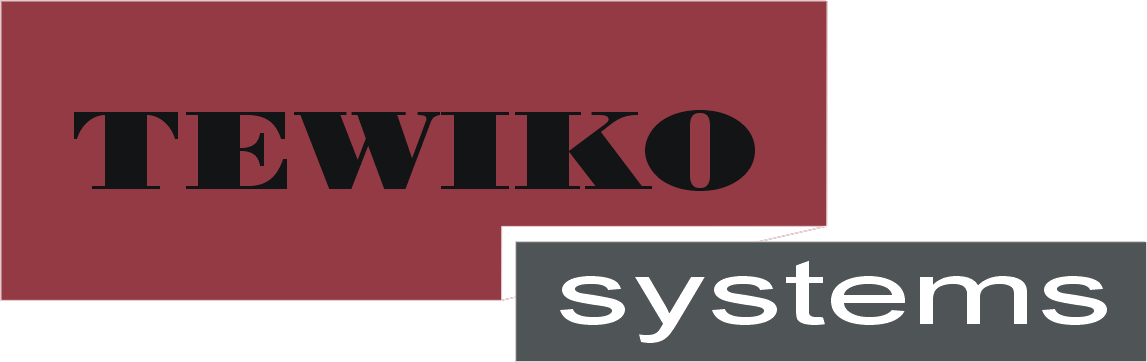 platnost od 22.9.2016platnost od 22.9.2016platnost od 22.9.2016Datum CN:31. květen 201731. květen 2017Platnost CN:Projekt:Projekt:Lomená LiberecKalkuloval:Radim KozákRadim Kozák№KódNázev prvkuCena prvku v KčBezpeč. zóna v KčksCena CELKEM1PB121Houpačka Hnízdo       33 900                       -    1            33 900 Kč 2mm-0401Sestava kovová pro malé děti       84 990    1            84 990 Kč 3iPanel Infopanel k označení hřiště (dle ČSN EN 1176)        4 150                       -    1              4 150 Kč 4sp-1004Pružinové houpadlo - koník        9 900                       -    1              9 900 Kč DOPRAVADOPRAVA                 700 Kč CENA CELKEM bez DPHCENA CELKEM bez DPH            133 640 Kč             133 640 Kč DPH 21%DPH 21%       28 065 Kč CENA CELKEM s DPH 21%CENA CELKEM s DPH 21%           161 705 Kč            161 705 Kč  Cena herních prvků je včetně montáže a ukotvení do země. Cena herních prvků je včetně montáže a ukotvení do země. Cena herních prvků je včetně montáže a ukotvení do země. Cena herních prvků je včetně montáže a ukotvení do země. Cena herních prvků je včetně montáže a ukotvení do země. Cena herních prvků je včetně montáže a ukotvení do země. Cena herních prvků je včetně montáže a ukotvení do země.Cena dopadových ploch je ALL IN - tj. zahrnuje zemní práce, cenu materiálu a jeho dopravu.Cena dopadových ploch je ALL IN - tj. zahrnuje zemní práce, cenu materiálu a jeho dopravu.Cena dopadových ploch je ALL IN - tj. zahrnuje zemní práce, cenu materiálu a jeho dopravu.Cena dopadových ploch je ALL IN - tj. zahrnuje zemní práce, cenu materiálu a jeho dopravu.Cena dopadových ploch je ALL IN - tj. zahrnuje zemní práce, cenu materiálu a jeho dopravu.Cena dopadových ploch je ALL IN - tj. zahrnuje zemní práce, cenu materiálu a jeho dopravu.Cena dopadových ploch je ALL IN - tj. zahrnuje zemní práce, cenu materiálu a jeho dopravu.Záruční doba: 120 měsíců na prohnití dřeva, 60 měsíců na konstrukci prvků, 24 měsíců na ostatní komponenty, doživotní na nerezové části.Záruční doba: 120 měsíců na prohnití dřeva, 60 měsíců na konstrukci prvků, 24 měsíců na ostatní komponenty, doživotní na nerezové části.Záruční doba: 120 měsíců na prohnití dřeva, 60 měsíců na konstrukci prvků, 24 měsíců na ostatní komponenty, doživotní na nerezové části.Záruční doba: 120 měsíců na prohnití dřeva, 60 měsíců na konstrukci prvků, 24 měsíců na ostatní komponenty, doživotní na nerezové části.Záruční doba: 120 měsíců na prohnití dřeva, 60 měsíců na konstrukci prvků, 24 měsíců na ostatní komponenty, doživotní na nerezové části.Záruční doba: 120 měsíců na prohnití dřeva, 60 měsíců na konstrukci prvků, 24 měsíců na ostatní komponenty, doživotní na nerezové části.Záruční doba: 120 měsíců na prohnití dřeva, 60 měsíců na konstrukci prvků, 24 měsíců na ostatní komponenty, doživotní na nerezové části.Záruční doba: 120 měsíců na prohnití dřeva, 60 měsíců na konstrukci prvků, 24 měsíců na ostatní komponenty, doživotní na nerezové části.Záruční doba: 120 měsíců na prohnití dřeva, 60 měsíců na konstrukci prvků, 24 měsíců na ostatní komponenty, doživotní na nerezové části.Záruční doba: 120 měsíců na prohnití dřeva, 60 měsíců na konstrukci prvků, 24 měsíců na ostatní komponenty, doživotní na nerezové části.Záruční doba: 120 měsíců na prohnití dřeva, 60 měsíců na konstrukci prvků, 24 měsíců na ostatní komponenty, doživotní na nerezové části.Záruční doba: 120 měsíců na prohnití dřeva, 60 měsíců na konstrukci prvků, 24 měsíců na ostatní komponenty, doživotní na nerezové části.Záruční doba: 120 měsíců na prohnití dřeva, 60 měsíců na konstrukci prvků, 24 měsíců na ostatní komponenty, doživotní na nerezové části.Záruční doba: 120 měsíců na prohnití dřeva, 60 měsíců na konstrukci prvků, 24 měsíců na ostatní komponenty, doživotní na nerezové části.